PENGARUH KEPEMIMPINAN TRANSFORMASIONAL DAN LINGKUNGAN KERJA TERHADAP MOTIVASI KERJA SERTA DAMPAKNYA PADA KINERJA KARYAWAN BANK BANTENJURNAL TESISUntuk Memenuhi Salah Satu Syarat Guna Memperoleh Gelar Magister Manajemen Pada Program Studi Magister Manajemen Konsentrasi Manajemen Sumber Daya ManusiaolehLuthfi Arif Firmansyah178020075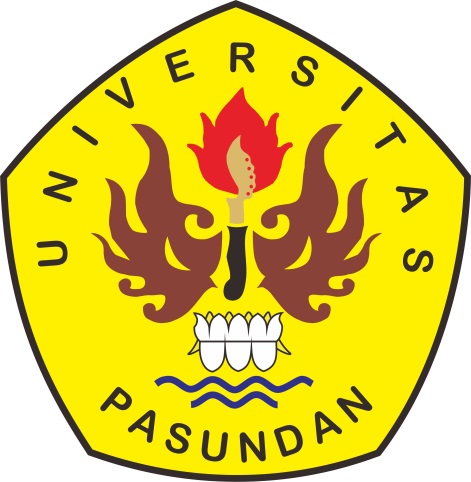 PROGRAM MAGISTER MANAJEMENFAKULTAS PASCASARJANAUNIVERSITAS PASUNDANBANDUNG2019PENGARUH KEPEMIMPINAN TRANSFORMASIONAL DAN LINGKUNGAN KERJA TERHADAP MOTIVASI KERJA SERTA DAMPAKNYA PADA KINERJA KARYAWAN BANK BANTENLuthfi Arif FirmansyahMagister Manajemen, Fakulktas Pascasarjana, Universitas PasundanJl. Sumatera No.41, Babakan Ciamis, Kec. Sumur Bandung, Kota Bandung, Jawa Barat 40117Telp. : (022) 4210243e-mail:Luthfidados@gmail.comABSTRAKSetiap organisasi dituntut untuk memiliki sumber daya manusia (SDM) yang berkualitas dan memiliki daya saing yang tinggi sehingga mampu menjadi energi bagi organisasi untuk bersaing dengan kompetitornya di tengah arus perubahan yang semakin dinamis. Kepemimpinan transformasional, lingkungan kerja dan motivasi merupakan kunci pencapaian kinerja profesional dalam mencapai visi serta mampu melaksanakan misi organisasi, kepemimpinan yang baik akan mempengaruhi kinerja karyawan dan akan sangat berpengaruh terhadap kinerja karyawan secara keseluruhan, namun dalam hal kinerja karyawan belum optimal baik. Kondisi tersebut menunjukan bahwa kinerja karyawan belum memuaskan, karena karyawan merupakan ujung tombak organisasi yang menentukan kualitas hasil kerja, dimana hal ini berpengaruh terhadap keberhasilan organisasi.Berdasarkan rumusan masalah diatas, penulis mengemukakan maksud dan tujuan penelitian untuk mengetahui seberapa besar pengaruh kepemimpinan transformasional dan lingkungan kerja terhadap motivasi kerja serta dampaknya pada kinerja karyawan. Adapun metode yang digunakan yaitu deskriptif dan verifikatif dengan analisa jalur dimana jumlah sample 91 orang diambil menggunakan metode simple random sampling.Hasil penelitian menunjukan bahwa terdapat pengaruh yang signifikan dari kepemimpinan transformasional, lingkungan kerja dan motivasi kerja baik parsial maupun simultan terhadap kinerja karyawan.Kata kunci Kepemimpinan Transformasional, Lingkungan Kerja, Motivasi Kerja dan Kinerja KaryawanABSTRACTEvery organization is required to have high quality human resources and high competitiveness so that it can become an energy for the organization to compete with its competitors in the midst of increasingly dynamic changes. Transformational leadership, work environment and motivation are the keys to achieving professional performance in achieving the vision and being able to carry out the organization's mission, good leadership will affect employee performance and will greatly affect overall employee performance, but in terms of employee performance is not optimal either. These conditions indicate that employee performance is not satisfactory, because employees are the spearhead of the organization that determines the quality of work, where this affects the success of the organization. Based on the above problem formulation, the authors state the aims and objectives of the study to find out how much influence the transformational leadership and work environment have on work motivation and its impact on employee performance. The method used is descriptive and verification with path analysis where the number of samples 91 people were taken using the simple random sampling method. The results showed that there was a significant influence of transformational leadership, work environment and work motivation both partially and simultaneously on employee performance.Keywords: Transformational Leadership, Work Environment, Work Motivation and Employee PerformanceDAFTAR PUSTAKA-          Abdurachman, Arifian. 2010. Manajemen Sumber Daya Manusia Strategi Keunggulan Kompetitif, Yogyakarta : BPFE.Agus Dharma, 2012. Manajemen Perilaku. Penerbit Erlangga. Jakarta.Armstrong, Michael, 2010, Manajemen Sumber Daya Manusia (alih bahasa oleh Sofyan). Jakarta : PT. Gramedia Pustaka Utama.As’ad M. 2010. Psikologi Islam Seri Sumber Daya Manusia. Yogyakarta : Liberty Cherrington, David J, 20`0, Organizational Behavior : The Management Of Individual And Organization Performance, USA :Allyn And Bacon, Needham Heights.Davis, Keith and John W. Stroom, 2012, Organizational behavior, Human   Behavior at Work, 10th Edition, International Edition, McGraw-Hill, New York.Dessler, Garry. 2010. Manajemen Sumber Daya Manusia (Edisi Bahasa Indonesia). Jakarta. Flippo., 2013, Manajemen Personalia, Edisi. 6, oleh Moh. Masud, SH, MA, Erlangga, Jakarta.Gomez, Faustino Cardodo. 2013. Manajemen Sumber Daya Manusia. Yogyakarta : Andi Offset.Gibson, James, L; John. M. Ivancevich dan J.H. Donelly, 2013. Organisasi dan Manajemen, Perilaku, Struktur, Proses. Terj. Djoerban Wahid. Jakarta : Erlangga.Handoko, T. Hani. 2014. Manajemen Personalia dan Sumber Daya Manusia. BPFE-Yogyakarta. YogyakartaHasibuan, M. 2013. Organisasi dan Motivasi Dasar Peningkatan Produktivitas, Jakarta: Bumi Aksara.Hersey, Paul and Blanchard K.H. 2010. Management of Organizational Behavior Utilizing Human Resources, New Jersey, Prentice Hall.Irawan, Prasetya dan Suryani S.F Motik dan Sri Wahyu Krida Sakti. 2012. Manajemen Sumber Daya Manusia, Cetakan Ketiga. STIA LAN Press.Ivancevich, Jhon M. 2011. Human Resource. 8th Edition. The McGraw-Hill Companies, IncKartini Kartono, 2013. Pemimpin dan Kepemimpinan, Cetakan Kedelapan, Penerbit PT. Raja Grafindo Persada, Jakarta.Kinicki Angelo, Kreitner Robert, 2013, Organzational Behavior, 4th Edition, McGrawHill.Inc, New York.Koontz, Harold and Weihrich, Heinz. 2013. Human Resources Management, McGraw-Hill Irwin.Luthans, Fred, 2006. Perilaku Organisasi, Edisi Sepuluh, Penerbit ANDI, YogyakartaMangkunegara, Anwar Prabu. 2014. Manajemen Sumber Daya Manusia Perusahaan. Bandung : PT Remaja Rosdakarya. Manullang, M. 2014. Managemen Personalia. Jakarta : Ghalia Indonesia.